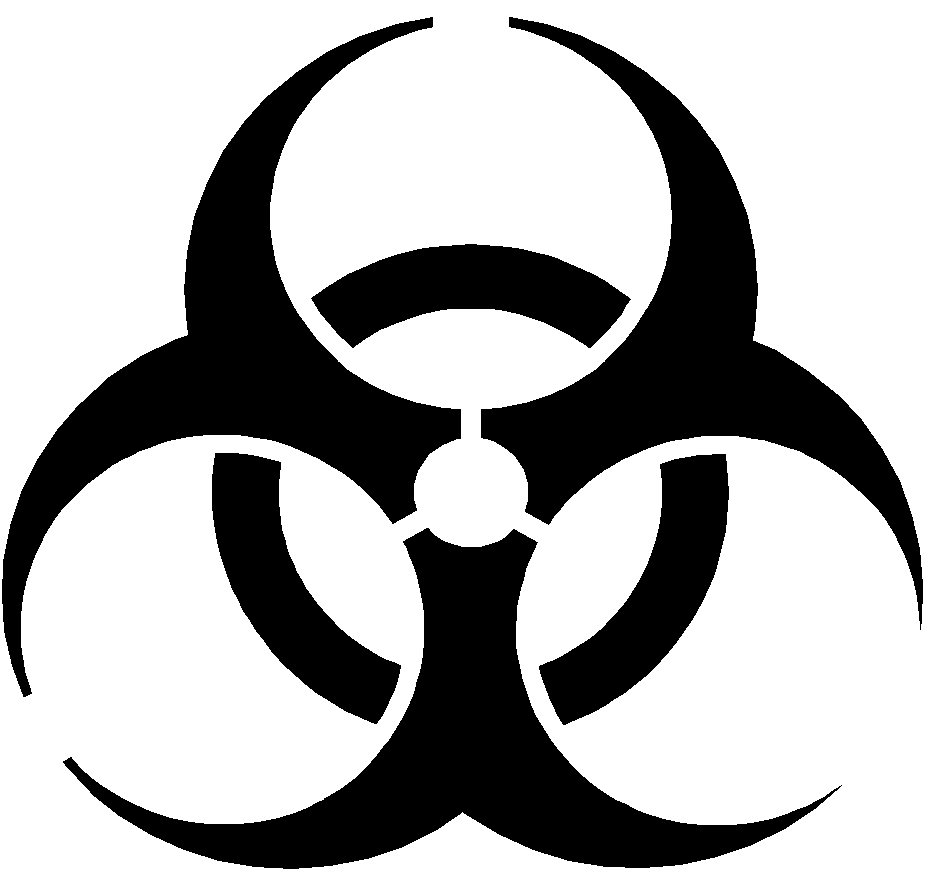 BIOHAZARD1BIOSAFETY LEVELPrincipal Investigator: ____________________________________________Biological Agent (s): ______________________________________________Bldg.: ___________	Room:  _____________ Special Instructions/ Requirements Prior to  Entry or Exit:Remove PPE and wash hands before exitingEMERGENCY CONTACT/ ADVICECONTACTWORK PHONEAfter hours PHONEor PAGERPRIMARYSECONDARYDepartmental Contact